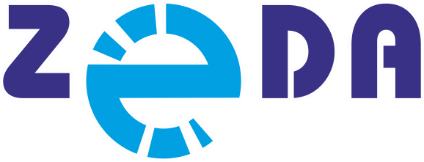 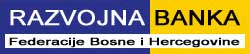 PREZENTACIJA KREDITNIH LINIJA RAZVOJNE BANKE FBIHDNEVNI REDDatum: 13. februara 2020. godineVrijeme: od 11:00 do 13:00Mjesto: „Hotel Zenica“Ukoliko želite učestvovati, ne zaboravite se prijaviti najkasnije do 11. februara 2020. godine.VRIJEMEAKTIVNOST10:45-11:00 Registracija učesnika i izjave za medije11:00-11:15Uvodno obraćanje :ZEDA -Zenička razvojna agencija Razvojna banka FBIH 11:15-12:00 I -DIO prezetacije kreditnih linija 12:00-12:20Kafe  pauza12:20-12:50II -DIO prezetacije kreditnih linija12:50-13:00Pitanja privrednika